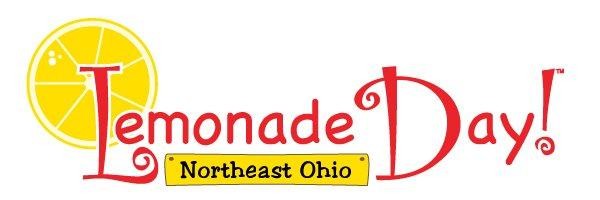 May 15, 2017Dear Parent/Guardian,Great news, your child’s team had their Lemonade Day loan approved today!  Now it’s time to get down to the business of selling lemonade.  Each group has secured a site, date and time for their stand (this information is posted on our website under Lemonade Day).  Each group has at least one chaperone (some have two).  The chaperone picked up the groups’ loan money today.  He/she will be responsible for holding onto the money until the group can go shopping.  Shopping for the stand occurs outside of school.  Group members are working together to try to coordinate schedules and a shopping trip.  This will probably require some flexibility and help from all families involved!  Ideally, we would like all group members to participate in the shopping but if that is not possible as many group members as possible should.  On the day of the stand, the group (with guidance from their chaperone) should decide when and where they are meeting to make their lemonade and what time they need to be at the site.  The chaperone will stay with the group the ENTIRE time of the sale.  Other parents are welcome to be there too (especially if you’re buying lemonade).  Please remember that the work should be done by the students and that this is a learning experience.  Suggestions are always welcome but let our young entrepreneurs make the decisions.  At the conclusion of the stand, all money will be counted, placed in the group envelope and given to a teacher.  The students will work together at school to recount the money, repay their loan, donate a portion of their profit to a charity and divide the rest of their profit. Once Lemonade Day is complete, help your child reflect on the time they put into it and the results that came out of their hard work.  Encourage them to dream big about their future as entrepreneurs.  Sincerely,Mrs. Bruce, Mrs. Hartsoe, Mrs. Pavia & Mrs. Moore4th Grade TeachersRichardson ElementaryMy Lemonade Day InfoMy Team Name:____________________________________________Site Location:____________________________________________Date & Time of Sale:___________________________________________My Chaperone(s):____________________________________________________________________My Group Members:__________________________________________________________________________________________________________________________________________________________________________